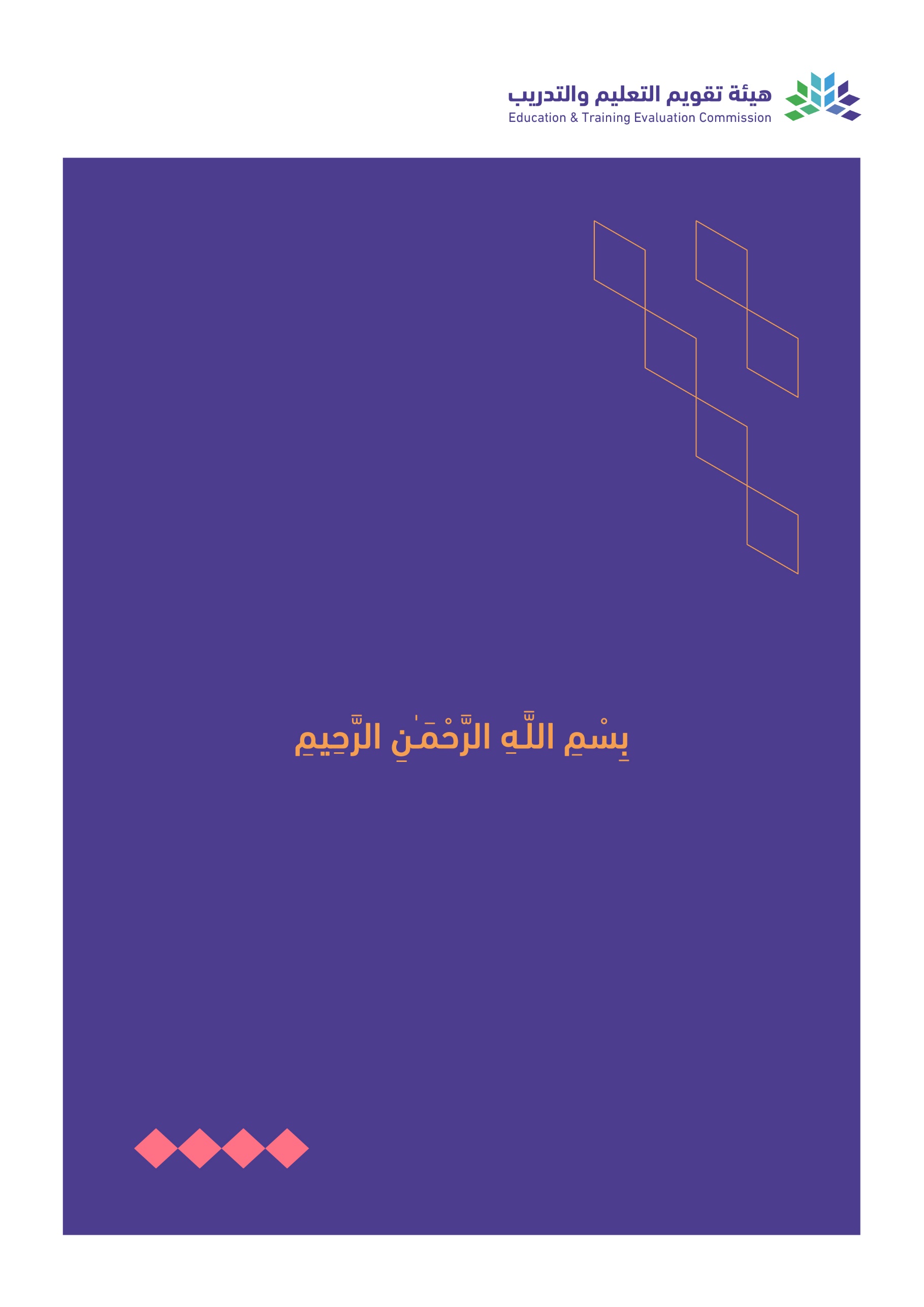 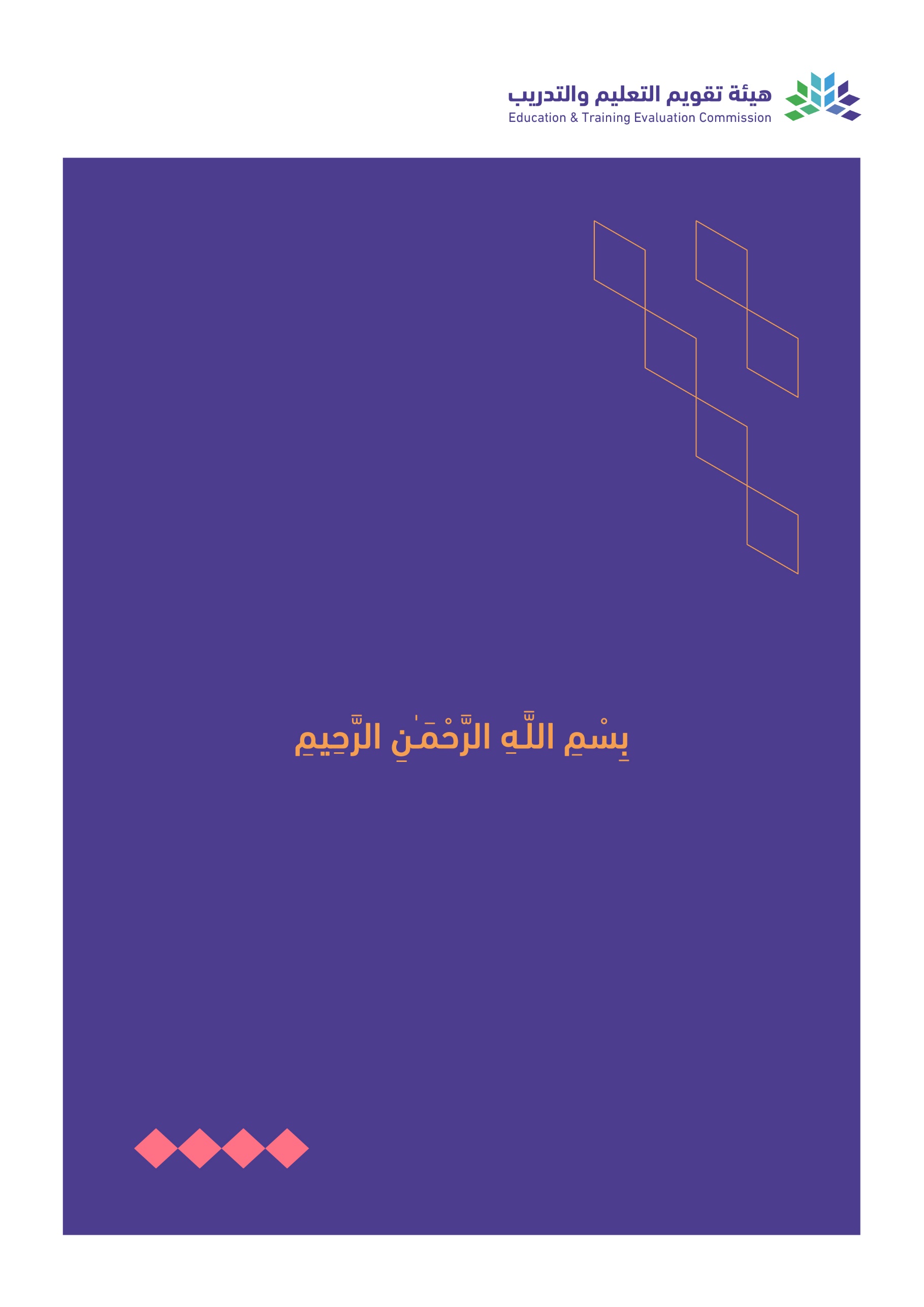 المحتويات:ضوابط إعداد التقرير يهدف التقرير في المقام الأول إلى دعم المؤسسة في تطوير أدائها، وحتى يحقق الغرض منه ينبغي مراعاة ما يلي:مراعاة الدقة والمصداقية في البيانات والمعلومات المقدمة.ربط نتائج التقويم بالمؤشرات، وتقديم الأدلة الداعمة.التركيز على الشواهد والبيانات ذات العلاقة.الربط بين نتائج التقويم وأوليات التحسين.مراعاة عدم الاسهاب في الوصف والتركيز على الجوانب الرئيسة.تركيز التعليق على المحكات التي يزيد تقييمها عن 4  والمحكات التي يقل تقييمها عن 3.يجب أن ترفق جميع الأدلة و الشواهد الواردة التي استند عليها في الدراسة الذاتية، ورفعها على البوابة الإلكترونية للاعتماد الأكاديمي، على موقع المركز. عدم إرفاق الملفات التي تختص بـ ( الصور ، الرسائل الطويلة ، رسائل البريد الإلكتروني ، الملاحظات ، الاستبانات ، المذكرات) في تقرير الدراسة الذاتية، ويمكن إتاحتها للاطلاع أثناء زيارة فريق المراجعين للمؤسسة.الملخص التنفيذي:يجب أن يتضمن النتيجة الإجمالية لتقويم كل معيار، وأبرز جوانب القوة وأبرز جوانب التحسين على مستوى المؤسسة، مع ذكر التوصيات.التقييم العام للمعايير1. ملف المؤسسة1.1 رؤية المؤسسة 2.1 رسالة المؤسسة 3.1 قائمة بأبرز إنجازات المؤسسة والجوائز التي حصلت عليها 4.1 البيانات الإحصائية1.4.1 بيانات المؤسسة وفروعها2.4.1  هيئة التدريس* يتم إدراج جدول منفصل للمقر الرئيس ولكل فرع من فروع المؤسسة.3.4.1  الطلاب* يتم إدراج جدول منفصل للمقر الرئيس ولكل فرع من فروع المؤسسة.4.4.1  توزيع الطلبة:5.4.1  تصنيف هيئة التدريس6.4.1  مناقشة البيانات الإحصائية:جوانب القوة :الجوانب التي تحتاج إلى تحسين مع الأولويات :2. مؤشرات الأداء الرئيسة والمقارنة المرجعية1.2 جهات المقارنة وسبب اختيارها (داخليا أو خارجيا)2.2 ملخص مؤشرات الأداء الرئيسة والمقارنة المرجعيةضع قائمة بمؤشرات الأداء المؤسسية الرئيسة التي استخدمت في الدراسة الذاتية (تتضمن مؤشرات الأداء الرئيسة المطلوبة من المركز الوطني للتقويم والاعتماد الأكاديمي).ملحوظات مهمة:يتم تقديم وصف و تحليل لكل مؤشر أداء تحت المعيار المرتبط به ومنحنى لسنتين على الأقل 3. التقويم الذاتي وفقًا لمعايير ضمان الجودةالمعيار الأول: الرؤية والرسالة والتخطيط الاستراتيجي                  (الدرجة الإجمالية : ....... )أن يكون لدى المؤسسة خطة استراتيجية واضحة، مرتبطة بالتوجهات الوطنية، وتوجه التخطيط وصنع القرار والعمل في جميع الوحدات الأكاديمية والإدارية، ويتم متابعتها وتقييم الأداء المؤسسي بناء على مؤشرات أداء رئيسةالتعليق على النتائج:علق على نتائج التقويم مع ربطها بمؤشرات الأداء ذات العلاقة والاستشهاد بالبيانات والأدلة الداعمة على مستوى المعيار. التقويم العام لجودة المعيار:جوانب القوة :الجوانب التي تحتاج إلى تحسين مع الأولويات:المعيار الثاني: الحوكمة والقيادة والإدارة                            (درجة التقويم الإجمالية : ....... )يجب أن تكون خصائص الخريجين ونواتج التعلم في البرنامج محددة بدقة، ومتسقة مع متطلبات الإطار الوطني للمؤهلات ومع المعايير الأكاديمية والمهنية، ومتطلبات سوق العمل.  ويجب أن يتوافق المنهج الدراسي مع المتطلبات المهنية، وأن تطبق هيئة التدريس استراتيجيات تعليم وتعلم وطرق تقويم متنوعة وفعالة تلائم ونواتج التعلم المختلفة، كما يجب أن يتم تقويم مدى تحقق ونواتج التعلم من خلال وسائل متنوعة، ويستفاد من النتائج في التحسين المستمر.تعليق على نتائج التقويم:(علق على نتائج التقويم مع ربطها بمؤشرات الأداء ذات العلاقة والاستشهاد بالبيانات والأدلة الداعمة تحت كل معيار فرعي). 2-1  الهيكل التنظيمي والمجالس واللجان العليا2-2  القيادة والإدارة2-3  الأنظمة والسياسات والإجراءات2-4  إدارة ضمان الجودة2-5  النزاهة، والشفافية والأخلاقياتالتقويم العام لجودة المعيار:جوانب القوة :الجوانب التي تحتاج إلى تحسين مع الأولويات:المعيار الثالث: التعليم والتعلم                                             (درجة التقويم الإجمالية : ....... )يجب أن يكون لدى المؤسسة التعليمية سياسات وإجراءات واضحة وفعالة لتصميم وإقرار وتقويم البرامج الأكاديمية والمقررات الدراسية، وأن يتم تخطيط البرامج، بحيث تسهم في تحقيق رسالة المؤسسة وأهدافها، ويجب أن تحدد المؤسسة خصائص للخريجين على مستوى المؤسسة ونواتج للتعلم على مستوى البرامج، تتواءم مع رسالتها ومتطلبات الإطار الوطني للمؤهلات ، ويجب أن يكون لدى المؤسسة نظاماً فعَّالاً يضمن تحقيق مستويات عالية للتعليم والتعلم في جميع البرامج المقدمة، وأن تتم مراقبة جودة التعليم والتعلم بانتظام، ومن خلال آليات مناسبة، وإجراء عمليات مراجعة دورية لتطويرهاتعليق على نتائج التقويم:(علق على نتائج التقويم مع ربطها بمؤشرات الأداء ذات العلاقة والاستشهاد بالبيانات والأدلة الداعمة تحت كل معيار فرعي). 3-1 تصميم البرامج الأكاديمية وتطويرها3-2 خصائص الخريجين ونواتج التعلم3-3 ضمان جودة البرامج الأكاديمية وتحسينها3-4 الشراكات التعليمية (إن وجدت)3-5 برامج الدراسات العليا 3-6 مصادر التعلمالتقويم العام لجودة المعيار:جوانب القوة :الجوانب التي تحتاج إلى تحسين مع الأولويات :المعيار الرابع: الطلاب                                                           (درجة التقويم الإجمالية : ....... )يجب أن تكون سياسات وأنظمة قبول الطلاب في جميع برامج المؤسسة واضحة وعادلة ومعلنة، مع أهمية توفير نظام إلكتروني فعَّال لإدارة وتأمين سجلات الطلاب، كما يجب أن تكون حقوق الطلاب وواجباتهم محددة ومعلنة وملتزم بها، وأن تضع المؤسسة قواعد للسلوك القويم وإجراءات للتأديب والتظلم والاستئناف تتصف بالشفافية والعدالة، وأن تتوفر آليات فعالة للتوجيه والإرشاد وتقديم جميع الخدمات التي يحتاجها الطلاب بشكل متساوي، مع مراعاة ذوي الإعاقة، كما يجب أن يكون لدى المؤسسة سياسة فعالة للاستفادة من آراء الخريجين، بالإضافة إلى تبنيها برامج لرعاية الطلاب الدوليين والاهتمام بهم إن وجدوا.تعليق على نتائج التقويم:(علق على نتائج التقويم مع ربطها بمؤشرات الأداء ذات العلاقة والاستشهاد بالبيانات والأدلة الداعمة تحت كل معيار فرعي).4-1 قبول الطلاب4-2 حقوق الطلاب وواجباتهم4-3 التوجيه والإرشاد4-4 الطلاب الدوليون4-5 الخدمات والأنشطة الطلابية4-6 الخريجونالتقويم العام لجودة المعيار:جوانب القوة :الجوانب التي تحتاج إلى تحسين مع الأولويات:المعيار الخامس: هيئة التدريس والموظفون                        (درجة التقويم الإجمالية : ....... )يجب أن يكون لدى المؤسسة العدد الكافي من هيئة التدريس، والموظفين من ذوي المؤهلات والخبرات المناسبة للقيام بمسؤولياتهم بجدارة، كما يجب أن يتوفر لهم الدعم اللازم، بالإضافة إلى توفير برامج التطوير المهني المناسبة لهم، كما يجب على المؤسسة أن تقيم أداءهم دورياً، ويستفاد من نتائج التقييم في التحسين.تعليق على نتائج التقويم:(علق على نتائج التقويم مع ربطها بمؤشرات الأداء ذات العلاقة والاستشهاد بالبيانات والأدلة الداعمة تحت كل معيار فرعي).5-1 التوظيف والاستبقاء5-2 التطوير المهني والتقويمالتقويم العام لجودة المعيار:جوانب القوة:الجوانب التي تحتاج إلى تحسين مع الأولويات:المعيار السادس: الموارد المؤسسية                                   (درجة التقويم الإجمالية : ....... )يجب أن تتوفر لدى المؤسسة الموارد المالية والبنية التحتية المادية والتقنية الكافية لدعم أنشطتها وعملياتها في جميع مقارها الرئيسة وفروعها، وأن تدار بطريقة فعالة، وتمتثل للأنظمة واللوائح، كما يجب أن تتحقق المؤسسة من خلال عمليات التقويم الدوري أن مواردها كافية لضمان جودة برامجها التعليمية ودعم التحسين المستمر، وأن لديها نظاماً فعالاً للسلامة وإدارة المخاطر.تعليق على نتائج التقويم:(علق على نتائج التقويم مع ربطها بمؤشرات الأداء ذات العلاقة والاستشهاد بالبيانات والأدلة الداعمة تحت كل معيار فرعي). 6-1 الموارد المالية والميزانية6-2 تقنية المعلومات6-3 المرافق والتجهيزات6-4 السلامة وإدارة المخاطرالتقويم العام لجودة المعيار:جوانب القوة :الجوانب التي تحتاج إلى تحسين مع الأولويات :المعيار السابع: البحث العلمي والابتكار                                (درجة التقويم الإجمالية : ....... )يجب أن يكون لدى المؤسسة خططًا محددة لأنشطة البحث العلمي والابتكار تعكس توجهاتها الاستراتيجية وتتفق مع طبيعتها ورسالتها، وتوفر المؤسسة الموارد اللازمة لها، وتقدم الدعم المناسب لهيئة التدريس والطلاب وغيرهم من منسوبي المؤسسة للقيام بدورهم في هذه الأنشطة، وتعمل على متابعة أنشطتها وتوثيقها، وإعداد تقارير دورية حولها، واتخاذ الإجراءات اللازمة للتحسين والتطوير.تعليق على نتائج التقويم:(علق على نتائج التقويم مع ربطها بمؤشرات الأداء ذات العلاقة والاستشهاد بالبيانات والأدلة الداعمة تحت كل معيار فرعي). 7-1 التخطيط للبحث العلمي وإدارته7-2 دعم البحث العلمي والابتكارالتقويم العام لجودة المعيار:جوانب القوة :الجوانب التي تحتاج إلى تحسين مع الأولويات :المعيار الثامن: الشراكة المجتمعية                                      (درجة التقويم الإجمالية : ....... )يجب أن يكون لدى المؤسسة خطط وآليات محددة للشراكة المجتمعية، تعكس توجهاتها الاستراتيجية وتتفق مع طبيعتها ورسالتها، وأن تدعم المشاركة الفعالة لهيئة التدريس والطلاب والموظفين فيها. كما يجب أن تقيم علاقات تعاون فعالة مع المجتمع المحلي والدولي والهيئات المهنية وقطاعات العمل المختلفة، وأن تعمل على توثيق أنشطتها ومتابعة فعالية الشراكة المجتمعية وتحسينها وتطويرها.التعليق على النتائج:علق على نتائج التقويم مع ربطها بمؤشرات الأداء ذات العلاقة والاستشهاد بالبيانات والأدلة الداعمة على مستوى المعيار . التقويم العام لجودة المعيار:جوانب القوة :الجوانب التي تحتاج إلى تحسين مع الأولويات:4. التقويمات المستقلة (اختياري)يرفق نسخة من تقرير الرأي المستقل (في حال تم عمل ذلك).5. التوصيات التنفيذيةيجب أن تستند التوصيات التنفيذية إلى أولويات التحسين التي تم تحديدها في هذه الدراسة الذاتية المؤسسية.6. المرفقاتتقرير الرأي المستقل للتقويم الذاتي للبرنامج (إن وجد).مرفقات أخرى ذات صله وثيقة بالتقرير (إن وجدت).يجب عدم تكرار ارفاق الدليل الواحد عند وروده في أكثر من موقع.اسم المؤسسة:   اكتب هناتاريخ إعداد التقرير:  اكتب هنابيانات التواصل:  الاسم:  اكتب هناالمنصب:  اكتب هناالبريد الإلكتروني:  اكتب هناالهاتف، الجوال:  اكتب هناالمحتوىالصفحةالملخص التنفيذي41.  ملف المؤسسة5    1.1 رؤية المؤسسة5    2.1 رسالة المؤسسة5    3.1 قائمة بأبرز إنجازات المؤسسة والجوائز التي حصلت عليها5    4.1 البيانات الإحصائية5       1.4.1 بيانات المؤسسة وفروعها5       2.4.1 هيئة التدريس6       3.4.1 الطلاب6       4.4.1 توزيع الطلبة7       5.4.1 تصنيف هيئة التدريس7       6.4.1 مناقشة البيانات الإحصائية72.  مؤشرات الأداء الرئيسة والمقارنة المرجعية8    1.2 جهات المقارنة وسبب اختيارها (داخليا أو خارجيا)8    2.2 ملخص مؤشرات الأداء الرئيسة والمقارنة المرجعية83.  التقويم الذاتي وفقا لمعايير ضمان الجودة9    المعيار الأول: الرؤية والرسالة والتخطيط الاستراتيجي9    المعيار الثاني: الحوكمة والقيادة والإدارة10    المعيار الثالث: التعليم والتعلم12    المعيار الرابع: الطلاب15    المعيار الخامس: هيئة التدريس والموظفون18    المعيار السادس: الموارد المؤسسية20    المعيار السابع: البحث العلمي والابتكار22    المعيار الثامن: الشراكة المجتمعية244.  التقويمات المستقلة255.  التوصيات التنفيذية256.  المرفقات25مالمعيارالتقويم الإجمالي للمعيار1الرؤية والرسالة والتخطيط الاستراتيجي2الحوكمة والقيادة والإدارة3التعليم والتعلم4الطلاب5هيئة التدريس والموظفون6الموارد المؤسسية7البحث العلمي والابتكار8الشراكة المجتمعيةالفرعالكلياتالأقسامالبرامجإجمال عدد أعضاء هيئة التدريسإجمالي عدد الطلبةالمقر الرئيسيفرع 1فرع 2....الإجماليمالكليةالقسم العلميعدد أعضاء هيئة التدريس من حملة الدكتوراهعدد أعضاء هيئة التدريس من حملة الدكتوراهعدد أعضاء هيئة التدريس من حملة الدكتوراهعدد أعضاء هيئة التدريس من حملة الدكتوراهعدد أعضاء هيئة التدريس من حملة الدكتوراهعدد هيئة التدريس من غير حملة الدكتوراهعدد هيئة التدريس من غير حملة الدكتوراهعدد هيئة التدريس من غير حملة الدكتوراهعدد هيئة التدريس من غير حملة الدكتوراهعدد هيئة التدريس من غير حملة الدكتوراهإجمالي عدد هيئة التدريسإجمالي عدد هيئة التدريسإجمالي عدد هيئة التدريسمتوسط عبء التدريس لأعضاء هيئة التدريس والهيئة التعليميةمتوسط عبء التدريس لأعضاء هيئة التدريس والهيئة التعليميةمتوسط عبء التدريس لأعضاء هيئة التدريس والهيئة التعليميةمالكليةالقسم العلميالسعوديونالسعوديونغير السعوديينغير السعوديينالإجماليالسعوديونالسعوديونغير السعوديينغير السعوديينالإجماليذكورإناثالإجماليمتوسط عبء التدريس لأعضاء هيئة التدريس والهيئة التعليميةمتوسط عبء التدريس لأعضاء هيئة التدريس والهيئة التعليميةمتوسط عبء التدريس لأعضاء هيئة التدريس والهيئة التعليميةمالكليةالقسم العلميذكورإناثذكورإناثالإجماليذكورإناثذكورإناثالإجماليذكورإناثالإجماليذكورإناثالإجمالي1234567مالكليةاسم البرنامجتاريخ بدء البرنامجإجمالي عدد الطلاب الملتحقين بالبرنامجإجمالي عدد الطلاب الملتحقين بالبرنامجمتوسط عدد الطلاب في الشعبةمتوسط عدد الطلاب في الشعبةنسبة عدد الطلاب للهيئة التعليميةنسبة عدد الطلاب للهيئة التعليميةنسبة عدد الطلاب للهيئة التعليميةمالكليةاسم البرنامجتاريخ بدء البرنامجذكورإناث ذكورإناث ذكورإناث إجمالي1234567عدد الطلبةعدد الطلبةعدد الطلبةعدد الطلبةعدد الطلبةعدد الطلبةعدد الطلبةسعوديسعوديسعوديغير سعوديغير سعوديغير سعوديالإجماليذكورإناثالإجماليذكورإناثالإجماليالإجمالينمط الدراسةانتظامنمط الدراسةتعليم عن بعدالدرجة العلميةدبلوم مشاركالدرجة العلميةدبلومالدرجة العلميةبكالوريوسالدرجة العلميةدبلوم عاليالدرجة العلميةماجستيرالدرجة العلميةدكتوراههيئة التدريسانتظام كاملانتظام كاملانتظام كاملتعليم عن بعدتعليم عن بعدتعليم عن بعدهيئة التدريسبدوام كاملبدوام جزئيبدوام جزئيبدوام كاملبدوام جزئيبدوام جزئيهيئة التدريسبدوام كاملالعددما يعادله بالدوام الكاملبدوام كاملالعددما يعادله بالدوام الكاملذكورإناث الإجماليمالجهةسبب الاختيارممؤشر الأداءنتائج مؤشرات الأداءنتائج مؤشرات الأداءنتائج مؤشرات الأداءنتائج مؤشرات الأداءممؤشر الأداءمستوى الأداء  الفعليمستوى الأداء  المستهدفمستوى الأداء المرجعي الداخلي (المقارنة المرجعية الداخلية)مستوى الأداء المرجعي الخارجي (إن وجد)(المقارنة المرجعية الخارجية)لا ينطبقغير مرضيغير مرضيمرضيمرضيمرضيلا ينطبقغير مستوفىمستوفىجزئياًمستوفىمستوفى  بإتقانمستوفىبتميزلا ينطبق123451-0-1تطبق المؤسسة خطة استراتيجية واضحة متسقة مع التوجهات الوطنية وتتضمن رؤية ورسالة وأهداف استراتيجية   ومعتمدة من المجلس الأعلى للمؤسسة ومعلنة.1-0-2توجِّه الخطة الاستراتيجية جميع عمليات المؤسسة )مثل: التخطيط التشغيلي، واتخاذ القرارات، وتخصيص الموارد، وتطوير البرامج الأكاديمية).1-0-3تتابع المؤسسة مدى تنفيذ الخطة الاستراتيجية من خلال آليات محددة، وتُعد تقارير دورية حول ذلك، وتـُطوَّر وتعدَّل حسبما يتطلب الأمر؛ استجابةً لنتائج المراجعة والتقويم والظروف المتغيرة .*التقييم الكلي للمعيارالتقييم الكلي للمعيارالتقييم الكلي للمعيارالتقييم الكلي للمعيارالتقييم الكلي للمعيارالتقييم الكلي للمعيارالتقييم الكلي للمعيارالتقييم الكلي للمعيارمجموع تقييم المحكاتمجموع تقييم المحكاتعدد المحكات المنطبقةعدد المحكات المنطبقةمتوسط تقييم المعيارمتوسط تقييم المعياردرجة التقويم الإجمالي للمعياردرجة التقويم الإجمالي للمعيارلا ينطبقغير مرضيغير مرضيمرضيمرضيمرضيلا ينطبقغير مستوفىمستوفىجزئياًمستوفىمستوفى  بإتقانمستوفىبتميزلا ينطبق123452-1الهيكل التنظيمي والمجالس واللجان العلياالهيكل التنظيمي والمجالس واللجان العلياالهيكل التنظيمي والمجالس واللجان العلياالهيكل التنظيمي والمجالس واللجان العلياالهيكل التنظيمي والمجالس واللجان العلياالهيكل التنظيمي والمجالس واللجان العلياالهيكل التنظيمي والمجالس واللجان العليا2-1-1يتناسب الهيكل التنظيمي للمؤسسة مع رسالتها، وأهدافها، وطبيعة نشاطها، وحجمها. 2-1-2تلتزم المؤسسة بدليل تنظيمي يتضمن هيكلاً واضحاً ومعلن، وتوصيف وظيفي شامل مع تحديد للمهام والصلاحيات.2-1-3تُدار المؤسسة من خلال مجالس ولجان دائمة ومؤقتة مشكلة بضوابط واضحة محددة ومعلنة ولها مهام وصلاحيات محددة. تتفق مع أنظمة التعليم العالي بالمملكة مع تمثيل مناسب لشطري الطلاب والطالبات والفروع2-1-4 تطبق المؤسسة آليات واضحة لتقييم كفاءة المجالس واللجان وتطوير أدائها.2-2القيادة والإدارةالقيادة والإدارةالقيادة والإدارةالقيادة والإدارةالقيادة والإدارةالقيادة والإدارةالقيادة والإدارة2-2-1تُطبق المؤسسة نظاماً معلناً وشفافاً يضمن استقطاب واختيار القيادات الأكاديمية والإدارية ذات الكفاءات المناسبة، وتنمية قدراتهم وإعداد قيادات مستقبلية. *2-2-2تمكن القيادات المستفيدين (مثل: الطلاب، هيئة التدريس  ، والموظفين) من المشاركة في صنع القرار.2-2-3تعمل القيادات على توفير مناخ تنظيمي وبيئة عمل إيجابية، وتشجع المبادرات والمقترحات التطويرية، وتحفز الأداء المتميز والإبداع في جميع أنحاء المؤسسة.2-2-4تُطبق المؤسسة آليات للمحاسبية وتقيِّم أداء القيادات على جميع المستويات وفق معايير محددة ومعلنة.2-3الأنظمة والسياسات والإجراءاتالأنظمة والسياسات والإجراءاتالأنظمة والسياسات والإجراءاتالأنظمة والسياسات والإجراءاتالأنظمة والسياسات والإجراءاتالأنظمة والسياسات والإجراءاتالأنظمة والسياسات والإجراءات2-3-1تطبق المؤسسة سياسات شاملة ومعتمدة ومعلنة لأنشطة المؤسسة تدعم التوجهات الوطنية وتسهم في تحقيقها.2-3-2يوجد نظام مؤسسي لمراجعة السياسات والإجراءات، والتأكد من فاعليتها، وتطويرها.لا ينطبقغير مرضيغير مرضيمرضيمرضيمرضيلا ينطبقغير مستوفىمستوفىجزئياًمستوفىمستوفى  بإتقانمستوفىبتميزلا ينطبق123452-4إدارة ضمان الجودةإدارة ضمان الجودةإدارة ضمان الجودةإدارة ضمان الجودةإدارة ضمان الجودةإدارة ضمان الجودةإدارة ضمان الجودة2-4-1يتوفر بالمؤسسة نظام فعال لضمان الجودة وإدارتها، يرتبط بالإدارة العليا ويشمل جميع أنشطتها ووحداتها.  2-4-2يشارك جميع المستفيدين (مثل: هيئة التدريس  والموظفين والطلاب) في عمليات ضمان الجودة.2-4-3تستخدم المؤسسة نظام مركزي لجمع وتوثيق البيانات وتحليلها وإدارتها وإعداد التقارير. *2-4-4تطور المؤسسة أدائها وأداء وحداتها الأكاديمية والإدارية بالاستفادة من نتائج المقارنات المرجعية ووفق مؤشرات أداء رئيسة ومحددة. *2-4-5تستفيد المؤسسة من نتائج قياس معدلات الرضا وتقويم الأداء على كافة المستويات في تقديم التغذية الراجعة والتطوير والتحسين المستمر.2-4-6تطور المؤسسة أدائها في ضوء نتائج البحوث والدراسات التطويرية.2-4-7يخضع نظام ضمان الجودة للتقويم والتحسين المستمر.2-5النزاهة، والشفافية والأخلاقياتالنزاهة، والشفافية والأخلاقياتالنزاهة، والشفافية والأخلاقياتالنزاهة، والشفافية والأخلاقياتالنزاهة، والشفافية والأخلاقياتالنزاهة، والشفافية والأخلاقياتالنزاهة، والشفافية والأخلاقيات2-5-1تطبق المؤسسة آليات تضمن العدالة والمساواة والنزاهة في جميع ممارساتها (مثل: عمليات التوظيف وتقييم الأداء والترقية والتطوير المهني). *2-5-2يوجد في المؤسسة نظام يكفل التزام منسوبيها بحقوق الملكية الفكرية والنشر وقيم الأمانة العلمية.2-5-3تتوفر لدى المؤسسة لوائح وإجراءات تحـدد بوضوح كيفية التعامل مع الشكاوى والتظلم، والإجراءات التأديبية، ويتم الالتزام بها ومتابعتها وتقويمها. التقييم الكلي للمعيارالتقييم الكلي للمعيارالتقييم الكلي للمعيارالتقييم الكلي للمعيارالتقييم الكلي للمعيارالتقييم الكلي للمعيارالتقييم الكلي للمعيارالتقييم الكلي للمعيارمجموع تقييم المحكاتمجموع تقييم المحكاتعدد المحكات المنطبقةعدد المحكات المنطبقةمتوسط تقييم المعيارمتوسط تقييم المعياردرجة التقويم الإجمالي للمعياردرجة التقويم الإجمالي للمعيارلا ينطبقغير مرضيغير مرضيمرضيمرضيمرضيلا ينطبقغير مستوفىمستوفىجزئياًمستوفىمستوفى  بإتقانمستوفىبتميزلا ينطبق123453-1تصميم البرامج الأكاديمية وتطويرهاتصميم البرامج الأكاديمية وتطويرهاتصميم البرامج الأكاديمية وتطويرهاتصميم البرامج الأكاديمية وتطويرهاتصميم البرامج الأكاديمية وتطويرهاتصميم البرامج الأكاديمية وتطويرهاتصميم البرامج الأكاديمية وتطويرها3-1-1تطبق المؤسسة سياسات وإجراءات واضحة ومعلنة لتصميم وإقرار أو تعديل البرامج الأكاديمية والمقررات الدراسية، تتضمن تحديد المسؤوليات والصلاحيات المتعلقة بذلك في كافة المستويات.  *3-1-2تضمن المؤسسة استيفاء برامجها الأكاديمية بكافة مستوياتها لمعايير ومتطلبات الإطار الوطني للمؤهلات، والتصنيف السعودي الموحد للمستويات والتخصصات التعليمية، والمعايير الأكاديمية التخصصية وتلبية حاجات المستفيدين وسوق العمل والمجتمع. *3-1-3تطبق المؤسسة لوائح وسياسات وإجراءات واضحة ومعلنة تنظم جميع جوانب التقييم (مثل مواصفات الاختبارات، وتوزيع الدرجات...).3-1-4يوجد لدى المؤسسة معايير وضوابط مناسبة تضمن جودة أنشطة التدريب الميداني في البرامج الأكاديمية، وتتأكد من التزام البرامج بها.3-1-5تخطط المؤسسة للأنشطة غير الصفية، بحيث تتواءم مع أهداف المؤسسة وتتكامل مع برامجها الأكاديمية، وتدعم التطوير الشخصي والمهني للطلاب.3-2خصائص الخريجين ونواتج التعلمخصائص الخريجين ونواتج التعلمخصائص الخريجين ونواتج التعلمخصائص الخريجين ونواتج التعلمخصائص الخريجين ونواتج التعلمخصائص الخريجين ونواتج التعلمخصائص الخريجين ونواتج التعلم3-2-1تحدد المؤسسة خصائص عامة للخريجين تتواءم مع رسالتها، وتوجهاتها التعليمية، ومتطلبات التنمية وسوق العمل، وتكون معتمدة ومعلنة. 3-2-2تتأكد المؤسسة من أن البرامج الأكاديمية قد حددت نواتج تعلم الطلاب بحيث تتواءم مع خصائص الخريجين، ومع المعايير الأكاديمية التخصصية، ومع مجالات التعلم في الإطار الوطني للمؤهلات.3-3ضمان جودة البرامج الأكاديمية وتحسينهاضمان جودة البرامج الأكاديمية وتحسينهاضمان جودة البرامج الأكاديمية وتحسينهاضمان جودة البرامج الأكاديمية وتحسينهاضمان جودة البرامج الأكاديمية وتحسينهاضمان جودة البرامج الأكاديمية وتحسينهاضمان جودة البرامج الأكاديمية وتحسينها3-3-1تطبق المؤسسة سياسات وإجراءات واضحة لضمان جودة التعليم والتعلم، ومراجعة وتقويم وتحسين البرامج الأكاديمية والمقررات الدراسية على كافة المستويات وبشكل منتظم. *3-3-2تطبق المؤسسة نظماً وإجراءات لمراقبة وتقييم مدى تحقق نواتج التعلم المستهدفة على كافة المستويات.3-3-3تطبق المؤسسة إجراءات فعالة للتحقق من وفرة وجودة الخدمات الإلكترونية والبيئة المناسبة للبرامج والمقررات التي تقدم وفق أسلوب التعلم الإلكتروني ونمط التعليم عن بعد، وتحقق المعايير الخاصة بهذا النمط.3-4الشراكات التعليمية (إن وجدت)الشراكات التعليمية (إن وجدت)الشراكات التعليمية (إن وجدت)الشراكات التعليمية (إن وجدت)الشراكات التعليمية (إن وجدت)الشراكات التعليمية (إن وجدت)الشراكات التعليمية (إن وجدت)3-4-1تطبق المؤسسة ضوابط وإجراءات محددة لضمان جودة برامج الشراكات التعليمية بما يضمن استيفاء معايير المركز الوطني للتقويم والاعتماد الأكاديمي، ومعايير ومتطلبات الإطار الوطني للمؤهلات، ومعايير تحصيل الطلاب والخدمات المقدمة لهم.3-4-2تقيِّم المؤسسة فاعلية الشراكات بشكل منتظم، وتتخذ القرارات المناسبة حيال ذلك.3-5برامج الدراسات العليا ( إن وجدت)برامج الدراسات العليا ( إن وجدت)برامج الدراسات العليا ( إن وجدت)برامج الدراسات العليا ( إن وجدت)برامج الدراسات العليا ( إن وجدت)برامج الدراسات العليا ( إن وجدت)برامج الدراسات العليا ( إن وجدت)3-5-1 تطبق المؤسسة آليات للتحقق من أن نواتج التعلم والخطط الدراسية تتناسب مع مستوى وطبيعة المؤهل في الدراسات العليا وتتفق مع المعايير الأكاديمية والمهنية ومتطلبات الإطار الوطني للمؤهلات. *3-5-2تتحقق المؤسسة من توفر العدد الكافي من هيئة التدريس  ذوي المؤهلات والخبرات الملائمة لبرامج الدراسات العليا.3-5-3تتابع المؤسسة التزام برامج الدراسات العليا بمعايير وشروط القبول المعتمدة.3-5-4تطبق المؤسسة نظاماً وآليات لمتابعة طلاب الدراسات العليا، ومعدلات تقدمهم، وتقدم الدعم اللازم لهم، والتزام أعضاء هيئة التدريس بمهامهم ومسؤولياتهم.لا ينطبقغير مرضيغير مرضيمرضيمرضيمرضيلا ينطبقغير مستوفىمستوفىجزئياًمستوفىمستوفى  بإتقانمستوفىبتميزلا ينطبق123453-5-5تطبق المؤسسة نظاماً وآليات لتقييم فاعلية برامج الدراسات العليا وجودة مخرجاتها بمشاركة المستفيدين، و تستخدم النتائج في التحسين والتطوير.  3-6مصادر التعلممصادر التعلممصادر التعلممصادر التعلممصادر التعلممصادر التعلممصادر التعلم3-6-1تطبق المؤسسة آليات فاعلة تكفل التوفير الكمي والنوعي المناسب لمصادر التعلم والخدمات المرتبطة بها، بناءً على احتياجات البرامج وكافة المستفيدين، وتتيحها في أوقات كافية ومناسبة. *3-6-2تُطبق المؤسسة آليات وإجراءات لإدارة مصادر التعلم بكفاءة، وتوفر لها العدد الكافي والمناسب من المؤهلين.3-6-3يوجد لدى المؤسسة قواعد معلومات وأنظمة إلكترونية مناسبة تتيح للمستفيدين الوصول إلى مصادر المعلومات والمواد البحثية والمجلات العلمية من داخل المؤسسة أو خارجها.3-6-4تطبق المؤسسة آليات فاعلة لتقويم مصادر التعلم وخدمات المكتبة ومرافقها وتجهيزاتها، وتقوم بتطويرها وتحديثها دورياً بناء على التغذية الراجعة من المستفيدين واحتياجات البرامج.  التقييم الكلي للمعيارالتقييم الكلي للمعيارالتقييم الكلي للمعيارالتقييم الكلي للمعيارالتقييم الكلي للمعيارالتقييم الكلي للمعيارالتقييم الكلي للمعيارالتقييم الكلي للمعيارمجموع تقييم المحكاتمجموع تقييم المحكاتعدد المحكات المنطبقةعدد المحكات المنطبقةمتوسط تقييم المعيارمتوسط تقييم المعياردرجة التقويم الإجمالي للمعياردرجة التقويم الإجمالي للمعيارلا ينطبقغير مرضيغير مرضيمرضيمرضيمرضيلا ينطبقغير مستوفىمستوفىجزئياًمستوفىمستوفى  بإتقانمستوفىبتميزلا ينطبق123454-1قبول الطلابقبول الطلابقبول الطلابقبول الطلابقبول الطلابقبول الطلابقبول الطلاب4-1-1تلتزم المؤسسة بتطبيق سياسات ومعايير القبول والتحويل والمعادلة، وتوزع الطلاب على البرامج الأكاديمية وفق آليات محددة وعادلة ومعلنة. *4-1-2تتابع المؤسسة تقدم الطلاب خلال مدة دراستهم واستيفاءهم لمتطلبات التخرج وتتيح لهم الخدمات الإلكترونية بالسهولة والسرعة المناسبة من خلال نظام إلكتروني فعال لإدارة عمليات القبول والتسجيل4-1-3تتيح المؤسسة كافة المعلومات المتعلقة بأنواع البرامـج والمقررات التي تقدمها ونمط تقديمها، والتكاليف المالية، والخـدمات، وغيرها بوسائل متنوعة بحيث تكون في متناول الجميع قبل تقديم طلبات الالتحاق.4-1-4تطبق المؤسسة سياسات وقواعد واضحة لإدارة سجلات الطلاب تحدد محتواها وآليات حمايتها وحفظها وسريتها والوصول إليها، مع توفير نسخ احتياطية منها.لا ينطبقغير مرضيغير مرضيمرضيمرضيمرضيلا ينطبقغير مستوفىمستوفىجزئياًمستوفىمستوفى  بإتقانمستوفىبتميزلا ينطبق123454-1-5يتيح نظام سجلات الطلاب للجهات ذات العلاقة على المستوى المؤسسي والبرامجي البيانات الإحصائية اللازمة لعمليات التخطيط وإعداد التقارير وضمان الجودة (مثل: نسب الطلاب المحولين والمنسحبين والمتعثرين والمعتذرين والمؤجلين).4-2حقوق الطلاب وواجباتهمحقوق الطلاب وواجباتهمحقوق الطلاب وواجباتهمحقوق الطلاب وواجباتهمحقوق الطلاب وواجباتهمحقوق الطلاب وواجباتهمحقوق الطلاب وواجباتهم4-2-1تحدد المؤسسة حقوق الطلاب وواجباتهم، واللوائح المنظمة لتطبيقها، وتعرف الطلاب بها، وتستطلع آراءهم   حول مدى تطبيقها وفاعليتها.  4-2-2تعتمد المؤسسة تمثيلاً مناسباً للطلاب في المجالس واللجان ذات الصلة.4-2-3تطبق المؤسسة آليات فاعلة لمراعاة حقوق الأشخاص ذوي الإعاقة.4-3التوجيه والإرشادالتوجيه والإرشادالتوجيه والإرشادالتوجيه والإرشادالتوجيه والإرشادالتوجيه والإرشادالتوجيه والإرشاد4-3-1تطبق المؤسسة نظاماً فعالاً وشاملاً لتقديم خدمات التوجيه والإرشاد والتهيئة، وفق خطط وبرامج محددة، ومن خلال كوادر مؤهلة وكافية ومناسبة، وتتابع تنفيذها وفق آليات محددة.4-3-2تقدم المؤسسة خدمات وبرامج فعّالة للإرشاد الأكاديمي والنفسي والتوجيه المهني والاجتماعي للطلاب بما يتناسب مع احتياجاتهم، وفق إجراءات تتسم بالسهولة والمرونة والسرية.4-3-3تطبق المؤسسة آليات مناسبة للتعرف على الطلاب الموهوبين والمبدعين والمتفوقين والمتعثرين، وتضع برامج لرعاية كل فئة منهم وتحفيزهم ودعمهم.4-3-4تطور المؤسسة خدمات التوجيه والإرشاد بصورة دورية بناءً على نتائج تقويمها وقياس رضا الطلاب عنها.4-4الطلاب الدوليونالطلاب الدوليونالطلاب الدوليونالطلاب الدوليونالطلاب الدوليونالطلاب الدوليونالطلاب الدوليون4-4-1تطبق المؤسسة آليات فاعلة لجذب المتميزين من الطلاب الدوليين، وتعتمد ضوابط محددة لاختيارهم وقبولهم.4-4-2توفر المؤسسة البرامج الداعمة لتكيف الطلاب الدوليين مع مجتمع المؤسسة، وتوفر لهم الرعاية الاجتماعية والصحية، والبيئة التعليمية المناسبة، وتتابع معدلات تقدمهم الأكاديمي.4-4-3تُقَيِّم المؤسسة الأنظمة والبرامج والخدمات المتعلقة بالطلاب الدوليين (برامج المنح وغيرها) بشكل دوري، بما يضمن التحسين المستمر لها.4-5الخدمات والأنشطة الطلابيةالخدمات والأنشطة الطلابيةالخدمات والأنشطة الطلابيةالخدمات والأنشطة الطلابيةالخدمات والأنشطة الطلابيةالخدمات والأنشطة الطلابيةالخدمات والأنشطة الطلابية4-5-1تلتزم المؤسسة بتقديم الخدمات اللازمة لجميع الطلاب بما يتناسب مع احتياجاتهم وأعدادهم، بما في ذلك خدمات الرعاية الصحية المناسبة للحالات الطارئة. *لا ينطبقغير مرضيغير مرضيمرضيمرضيمرضيلا ينطبقغير مستوفىمستوفىجزئياًمستوفىمستوفى  بإتقانمستوفىبتميزلا ينطبق123454-5-2تتابع المؤسسة جودة الخدمات المقدمة للطلبة من خلال آليات فاعلة، تشمل قياس رضاهم عن جودة الخدمات وكفايتها، وتسهم في عمليات التحسين المستمر لها.4-5-3تضع المؤسسة خططاً للأنشطة الطلابية تتواءم مع رسالتها وأهدافها، ويشارك الطلاب في إعدادها، وتحدد آليات لتنفيذها، وتخصص موارد مناسبة لها.4-5-4تتخذ المؤسسة الآليات اللازمة لتنظيـم وتحفيز مشاركـة الطلاب في الأنشطة الطلابية المتنوعة وتتابع حجم مشاركتهم فيها، ومعدلات رضاهم عنها، وتعمل على تحسين جودتها.4-5-5تشجع المؤسسة إبداعات الطلاب وابتكاراتهم، وتتيح إقامة المناشط الداعمة لريادة الأعمال.4-6الخريجونالخريجونالخريجونالخريجونالخريجونالخريجونالخريجون4-6-1تعتمد المؤسسة آليات ووسائل متنوعة لاستطلاع آراء وتجارب الخريجين وقياس مدى مناسبة المعارف والمهارات والكفايات التي اكتسبوها لتلبية متطلبات جهات التوظيف وأدائهم المهني.4-6-2تدعم المؤسسة صلتها بالخريجين بما فيهم الطلاب الدوليين من خلال إشراكهم في مناسباتها العامة والعلمية وخططها التطويرية وتقديم الخدمات المناسبة لهم، وتستثمر خبراتهم المهنية والوظيفية في تعزيز الأداء المؤسسي والأكاديمي.التقييم الكلي للمعيارالتقييم الكلي للمعيارالتقييم الكلي للمعيارالتقييم الكلي للمعيارالتقييم الكلي للمعيارالتقييم الكلي للمعيارالتقييم الكلي للمعيارالتقييم الكلي للمعيارمجموع تقييم المحكاتمجموع تقييم المحكاتعدد المحكات المنطبقةعدد المحكات المنطبقةمتوسط تقييم المعيارمتوسط تقييم المعياردرجة التقويم الإجمالي للمعياردرجة التقويم الإجمالي للمعيارلا ينطبقغير مرضيغير مرضيمرضيمرضيمرضيلا ينطبقغير مستوفىمستوفىجزئياًمستوفىمستوفى  بإتقانمستوفىبتميزلا ينطبق123455-1التوظيف والاستبقاءالتوظيف والاستبقاءالتوظيف والاستبقاءالتوظيف والاستبقاءالتوظيف والاستبقاءالتوظيف والاستبقاءالتوظيف والاستبقاء5-1-1تخطط المؤسسة لاستقطاب ذوي المؤهلات والخبرات المناسبة من هيئة التدريس والموظفين بناءً على احتياجاتها، وتطبق سياسات وإجراءات عادلة ومعلنة للاستقطاب والترشيح والتوظيف وإنهاء الخدمات.5-1-2تطبق المؤسسة آليات فاعلة للتحقق من صحة ومصداقية مؤهلات وخبرات المرشحين للوظائف، وسمعة المؤسسات التي حصلوا على مؤهلات منها.5-1-3يتوفر لدى المؤسسة العدد الكافي من هيئة التدريس والموظفين الإداريين والفنيين ذوي المؤهلات المناسبة؛ للقيام بمهامها المختلفة. *لا ينطبقغير مرضيغير مرضيمرضيمرضيمرضيلا ينطبقغير مستوفىمستوفىجزئياًمستوفىمستوفى  بإتقانمستوفىبتميزلا ينطبق123455-1-4تطبق المؤسسة معايير وإجراءات مناسبة عند الاستعانة بهيئة التدريس المتعاونين والذين يعملون بدوام جزئي، وتراعي التوازن في نسبتهم إلى هيئة التدريس المعينين.5-1-5تطبق المؤسسة آليات مناسبة لاستبقاء هيئة التدريس  والموظفين الأكفاء وتقديم الرعاية والخدمات المناسبة لهم، وتعمل على تقييمها وتحسينها.5-2التطوير المهني والتقويمالتطوير المهني والتقويمالتطوير المهني والتقويمالتطوير المهني والتقويمالتطوير المهني والتقويمالتطوير المهني والتقويمالتطوير المهني والتقويم5-2-1تُقدم المؤسسة برامج فعَّالة لتهيئة وتدريب هيئة التدريس والموظفين الجدد، وتقدم الدعم المهني والأكاديمي وتحفيز مشاركتهم في الأنشطة البحثية والتعليمية.5-2-2تُتيح المؤسسة فرصاً عادلة ومناسبة للتطوير المهني والشخصي لهيئة التدريس  والموظفين.5-2-3تُطبق المؤسسة آليات تضمن مشاركة هيئة التدريس  باستمرار في الأنشطة العلمية والبحثية والمهنية.5-2-4تطبق المؤسسة نظاماً فعالاً ومعلناً لتقويم أداء هيئة التدريس والموظفين، وتقدم لهم التغذية الراجعة، ويستفاد منها في تطوير الأداء. *التقييم الكلي للمعيارالتقييم الكلي للمعيارالتقييم الكلي للمعيارالتقييم الكلي للمعيارالتقييم الكلي للمعيارالتقييم الكلي للمعيارالتقييم الكلي للمعيارالتقييم الكلي للمعيارمجموع تقييم المحكاتمجموع تقييم المحكاتعدد المحكات المنطبقةعدد المحكات المنطبقةمتوسط تقييم المعيارمتوسط تقييم المعياردرجة التقويم الإجمالي للمعياردرجة التقويم الإجمالي للمعيارلا ينطبقغير مرضيغير مرضيمرضيمرضيمرضيلا ينطبقغير مستوفىمستوفىجزئياًمستوفىمستوفى  بإتقانمستوفىبتميزلا ينطبق123456-1الموارد المالية والميزانيةالموارد المالية والميزانيةالموارد المالية والميزانيةالموارد المالية والميزانيةالموارد المالية والميزانيةالموارد المالية والميزانيةالموارد المالية والميزانية6-1-1ترتبط عمليات التخطيط المالي والميزانية بأهداف المؤسسة وأولوياتها الاستراتيجية، وتحدد المخاطر المالية وآليات التعامل معها، وتعد بمشاركة ذوي العلاقة.6-1-2تعمل المؤسسة على تنويع مصادر الدخل وفق استراتيجيات مناسبة وفاعلة.6-1-3تُطبق المؤسسة آليات تضمن الاستجابة للاحتياجات المالية لجميع وحداتها الأكاديمية والإدارية بالسلاسة والسرعة المناسبة.6-1-4تطبق المؤسسة آليات فاعلة لرفع كفاءة الإنفاق.6-2تقنية المعلوماتتقنية المعلوماتتقنية المعلوماتتقنية المعلوماتتقنية المعلوماتتقنية المعلوماتتقنية المعلومات6-2-1توفر المؤسسة البنية والتجهيزات التقنية الكافية التي تناسب احتياجاتها الأكاديمية والتعليمية والإدارية. *6-2-2تطبق المؤسسة أنظمة مناسبة للأمن المعلوماتي على مستوى المؤسسة والأفراد.6-2-3توفر المؤسسة التدريب والدعم الفني اللازم لكافة المستخدمين لتقنيات المعلومات والاتصالات.6-2-4تضع المؤسسة قواعد سلوك لتنظيم الاستخدام الاخلاقي لمصادرها التقنية، ويتم التحقق من الالتزام بها.6-2-5تستخدم المؤسسة نُظماً لتقنية المعلومات تتصف بالتكامل والموثوقية (مثل: محدودية الأخطاء والأعطال)، وسرعة الأداء، والقدرة الاستيعابية المناسبة.6-2-6تقيَّم المؤسسة كفاءة التجهيزات والنظم التقنية بانتظام، ويستفاد من النتائج في التحسين والتطويرلا ينطبقغير مرضيغير مرضيمرضيمرضيمرضيلا ينطبقغير مستوفىمستوفىجزئياًمستوفىمستوفى  بإتقانمستوفىبتميزلا ينطبق123456-3المرافق والتجهيزاتالمرافق والتجهيزاتالمرافق والتجهيزاتالمرافق والتجهيزاتالمرافق والتجهيزاتالمرافق والتجهيزاتالمرافق والتجهيزات6-3-1تحدد المؤسسة احتياجاتها الحالية والمستقبلية من المرافق والتجهيزات بمشاركة المستفيدين، وتضع خططاً شاملةً لتوفيرها، وضمان استدامتها، وصيانتها الدورية، وتربط ذلك بخططها الاستراتيجية والمالية.6-3-2تتوفر المرافق والتجهيزات المناسبة لذوي الإعاقة.6-3-3توفر المؤسسة المرافق اللازمة لممارسة الأنشطة الثقافية والرياضية وغيرها من الأنشطة غير الصفية، والمرافق اللازمة لأداء الصلوات وتناول الوجبات وجلسات الاستذكار والاستراحة. 6-3-4تتأكد المؤسسة من تحقق جميع متطلبات الصحة والنظافة والاشتراطات البيئية في المرافق والتجهيزات.6-3-5تقيِّم المؤسسة جودة المرافق والتجهيزات بانتظام، ويستفاد من النتائج في التحسين والتطوير.6-4السلامة وإدارة المخاطرالسلامة وإدارة المخاطرالسلامة وإدارة المخاطرالسلامة وإدارة المخاطرالسلامة وإدارة المخاطرالسلامة وإدارة المخاطرالسلامة وإدارة المخاطر6-4-1يوجد لدى المؤسسة خطة شاملة لإدارة المخاطر، تتضمن ترتيب المخاطر بحسب أولوياتها، مع توفير الآليات والموارد المناسبة لتفعيلها.6-4-2تُطبق المؤسسة آليات آمنة للتخلص من النفايات الخطرة. 6-4-3تقيِّم المؤسسة عمليات وإجراءات إدارة المخاطر، ويستفاد من النتائج في التحسين والتطوير.6-4-4تُطبق المؤسسة أنظمة لضمان السلامة المهنية للمنشآت والأفراد وفق المعايير المعتمدة، ويتم التدريب عليها. *التقييم الكلي للمعيارالتقييم الكلي للمعيارالتقييم الكلي للمعيارالتقييم الكلي للمعيارالتقييم الكلي للمعيارالتقييم الكلي للمعيارالتقييم الكلي للمعيارالتقييم الكلي للمعيارمجموع تقييم المحكاتمجموع تقييم المحكاتعدد المحكات المنطبقةعدد المحكات المنطبقةمتوسط تقييم المعيارمتوسط تقييم المعياردرجة التقويم الإجمالي للمعياردرجة التقويم الإجمالي للمعيارلا ينطبقغير مرضيغير مرضيمرضيمرضيمرضيلا ينطبقغير مستوفىمستوفىجزئياًمستوفىمستوفى  بإتقانمستوفىبتميزلا ينطبق123457-1التخطيط للبحث العلمي وإدارتهالتخطيط للبحث العلمي وإدارتهالتخطيط للبحث العلمي وإدارتهالتخطيط للبحث العلمي وإدارتهالتخطيط للبحث العلمي وإدارتهالتخطيط للبحث العلمي وإدارتهالتخطيط للبحث العلمي وإدارته7-1-1تخطط المؤسسة لأنشطة البحث العلمي بما يتناسب مع رسالتها وأهدافها، ويسهم في تحقيق التوجهات الوطنية والأولويات التنموية، وتتابع تطبيقها * 7-1-2تطبق المؤسسة سياسات وآليات تضمن توفير فرص متناسبة للبحث العلمي في جميع وحداتها وفروعها وقطاعتها التخصصية، وتتحقق من المشاركة الفعالة فيها.7-1-3تتوفر لدى المؤسسة سياسات وإجراءات مطبقة لحماية حقوق الملكية الفكرية، والتزام الباحثين بضوابط وأخلاقيات البحث العلمي.7-1-4يوجد لدى المؤسسة قواعد بيانات محدَّثة ومعلنة للإنتاج العلمي لمنسوبيها.7-1-5تطبق المؤسسة آليات مناسبة لقياس إنتاجها البحثي وفق مؤشرات أداء محددة في جميع وحداتها وفروعها، وتعد التقارير السنوية عنها، ويستفاد من النتائج في التحسين والتطوير. *لا ينطبقغير مرضيغير مرضيمرضيمرضيمرضيلا ينطبقغير مستوفىمستوفىجزئياًمستوفىمستوفى  بإتقانمستوفىبتميزلا ينطبق123457-2دعم البحث العلمي والابتكاردعم البحث العلمي والابتكاردعم البحث العلمي والابتكاردعم البحث العلمي والابتكاردعم البحث العلمي والابتكاردعم البحث العلمي والابتكاردعم البحث العلمي والابتكار7-2-1تطبق المؤسسة آليات متنوعة لتنمية المهارات البحثية ومهارات الابتكار لهيئة التدريس والطلاب وتحفيزهم.7-2-2تخصص المؤسسة ميزانية كافية تمكنها من تحقيق خطتها البحثية.7-2-3توفر المؤسسة البيئة المناسبة للبحث العلمي بما يتضمن مصادر المعلومات وقواعد البيانات والمرافق والتجهيزات والبرمجيات والخدمات والإجراءات الداعمة.7-2-4تهيئ المؤسسة المناخ الداعم للابتكار والإبداع، واستثمار منتجاتها البحثية وتسويقها.7-2-5تطبق المؤسسة آليات لدعم المشاركة والتعاون في مجال البحث العلمي والابتكار مع القطاعات الصناعية والمهنية الحكومية والخاصة والجامعات والهيئات والمراكز البحثية على المستويين المحلي والدولي.7-2-6تشجع المؤسسة الطلاب على المشاركة في المشروعات والأنشطة البحثية المناسبة، مع الاعتراف بجهودهم.التقييم الكلي للمعيارالتقييم الكلي للمعيارالتقييم الكلي للمعيارالتقييم الكلي للمعيارالتقييم الكلي للمعيارالتقييم الكلي للمعيارالتقييم الكلي للمعيارالتقييم الكلي للمعيارمجموع تقييم المحكاتمجموع تقييم المحكاتعدد المحكات المنطبقةعدد المحكات المنطبقةمتوسط تقييم المعيارمتوسط تقييم المعياردرجة التقويم الإجمالي للمعياردرجة التقويم الإجمالي للمعيارلا ينطبقغير مرضيغير مرضيمرضيمرضيمرضيلا ينطبقغير مستوفىمستوفىجزئياًمستوفىمستوفى  بإتقانمستوفىبتميزلا ينطبق123458-0-1تطبق المؤسسة سياسات واضحة للشراكة المجتمعية بما يتناسب مع رسالتها وأهدافها واحتياجات المجتمع وتضع الخطط التنفيذية المناسبة، وبمشاركة منسوبيها في تنفيذها.8-0-2تطبق المؤسسة آليات محددة لمتابعة وتقويم فاعلية أنشطتها في مجال الشراكة المجتمعية وفق مؤشرات أداء محددة تسهم في تحسين الأداء.8-0-3تتيح المؤسسة لأرباب العمل والهيئات المهنية فرصة المشاركة الفاعلة في تخطيط وتطوير الأداء المؤسسي والبرامجي ودعم أنشطتها.التقييم الكلي للمعيارالتقييم الكلي للمعيارالتقييم الكلي للمعيارالتقييم الكلي للمعيارالتقييم الكلي للمعيارالتقييم الكلي للمعيارالتقييم الكلي للمعيارالتقييم الكلي للمعيارمجموع تقييم المحكاتمجموع تقييم المحكاتعدد المحكات المنطبقةعدد المحكات المنطبقةمتوسط تقييم المعيارمتوسط تقييم المعياردرجة التقويم الإجمالي للمعياردرجة التقويم الإجمالي للمعيار1.4  صف الإجراءات المتبعة للحصول على الرأي المستقل للتقويم الذاتي للبرنامج2.4  اذكر قائمة بالتوصيات، والمسائل التي أثارها المقوِّم المستقل أو المقومون المستقلون3.4  بيِّن استجابة المؤسسة فيما يتعلق بالتوصيات أو المسائل التي أثيرت في تقرير المقوم المستقل (أو المقومين المستقلين)مالتوصية التنفيذيةمسؤولية التنفيذالموارد المطلوبة